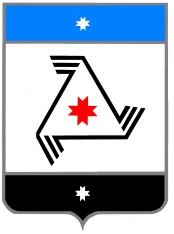 Р Е Ш Е Н И ЕСовет депутатов муниципального образования«Балезинский район»«Балезино ёрос» муниципал кылдытэтысь депутатъёслэн  КенешсыПРОЕКТО Прогнозе социально-экономического развития Балезинского района на 2019-2021 годыРуководствуясь Бюджетным Кодексом Российской Федерации, в соответствии со статьей 24  Устава муниципального образования «Балезинский район», Совет депутатов   муниципального образования «Балезинский район»  РЕШАЕТ:1.Прогноз социально-экономического развития Балезинского района    на 2019-2021 годы принять.  Председатель Совета депутатов МО «Балезинский район»	                 Н.В. БабинцевПроект решения вносит:	 Глава муниципального образования                                            Ю.В. Новойдарский      Согласовано:      Начальник экономического отдела                                                    Т.В. Борисова      Начальник правового отдела                                                              Г.А. Касимова      Руководитель Аппарата                                                                      Е.В. УшковОдобрен Постановлением Администрации муниципального образования «Балезинский район» от    13.11. 2018   года  № 1377         Прогнозсоциально-экономического развития Балезинского района на 2019-2021 годы Приложение № 1Пояснительная записка к прогнозу социально-экономического развития Балезинского района на 2019 год и плановый период 2020 и2021 годовПрогноз социально-экономического развития Балезинского района на 2019 год и плановый период 2020 и 2021 годов (далее – прогноз) разработан в соответствии со статьей 173 Бюджетного кодекса Российской Федерации, статьями 35, 40-42 Федерального закона от 28 июня 2014 года № 172-ФЗ «О стратегическом планировании в Российской Федерации», статьей 8 Закона Удмуртской Республики от 18 декабря 2014 года № 81-РЗ «О стратегическом планировании в Удмуртской Республике и внесении изменений в отдельные законы Удмуртской Республики», постановлением Правительства Удмуртской Республики от 21 сентября 2015 года № 448 «Об утверждении Порядка разработки, корректировки и осуществления мониторинга и контроля реализации прогноза социально-экономического развития Удмуртской Республики на среднесрочный период», в соответствии с методическими рекомендациями Министерства экономического развития Российской Федерации, сценарными условиями функционирования экономики Российской Федерации и основными параметрами прогноза социально-экономического развития Удмуртской Республики на 2019 и на период 2020 и 2021 годов.При разработке прогноза учитывались:прогноз социально-экономического развития Удмуртской Республики на 2019-2021 годы;статистическая информация о социально-экономическом развитии Балезинского района за 2016-2017 годы и отчетный период 2018 года;План мероприятий по реализации Стратегии социально-экономического развития Балезинского района на период до 2025 года;прогнозы производственно-финансовой деятельности предприятий района на 2019-2021 годы, разработанные с учетом производственных и инвестиционных планов развития предприятий.Прогноз социально-экономического развития Балезинского района на 2018 год и плановый период 2019 и 2021 годов разработан в соответствии с базовым вариантом. Базовый вариант предполагает сдержанный внутренний спрос – как потребительский, так и инвестиционный, ограниченные  государственные расходы на развитие.Основные показатели социально-экономического  развития Балезинского района на 2018-2021 годы представлены в приложении № 1.N ПоказателиЕд. изм.201620172018201920202021N ПоказателиЕд. изм.фактфактоценкапрогнозпрогнозпрогнозN ПоказателиЕд. изм.фактфактоценка1 вариант (базовый)1 вариант1 вариант1Отгружено товаров собственного производства, выполнено работ, услуг собственными силами по разделам В,С, Д, Е (чистым видам экономической деятельности) по крупным и средним организациям производителей      млн. руб. в ценах соотв. лет6823,97317,18 015,57 890,97 973,58 253,8темп роста в фактических ценах%107,2109,598,4101,0103,5индекс физического объема%102,9100,595,398,2100,5индекс-дефлятор%108,4109,0103,3102,9103,02Отгружено товаров собственного производства, выполнено работ, услуг собственными силами по обрабатывающим производствам (чистым видам экономической деятельности) по кругу крупных и средних организаций производителей млн. руб. в ценах соотв. лет1142,41182,51 295,41 282,61 303,61 356,0темп роста в фактических ценах%103,5109,599,094,392,5индекс физического объема%102,9100,595,398,2100,5индекс-дефлятор%108,4109,0103,9103,5103,53Объем валовой продукции сельского хозяйства млн. руб. в ценах соотв. лет2739,82706,42 501,62 609,82 712,32 824,2темп роста в фактических ценах%98,892,4104,3103,9104,1темп роста в сопоставимых ценах%100,393,5100,8100,8100,8индекс-дефлятор%100,398,9103,5103,1103,34Розничный  товарооборот (во всех каналах реализации) млн. руб. в ценах соотв. лет2858,02942,43058,33234,53408,03611,6темп роста в фактических ценах%103,0103,9105,8105,4106,0темп роста в сопоставимых ценах%101,6101,7101,5101,8101,9индекс-дефлятор%104,0102,2104,2103,5104,04Объем платных услуг населениюмлн. руб. в ценах соотв. лет0,060,863,667,175,084,6темп роста в фактических ценах%0,0104,5105,6105,7105,9темп роста в сопоставимых ценах%104,8100,7100,7101,2101,4индекс-дефлятор%104,2103,8104,9104,4104,45Инвестиции в основной капитал за счёт всех источников финансированиямлн. руб. в ценах соотв. лет176,6259,2177,3188,9208,6232,5в том числе:инвестиции в основной капитал по крупным и средним организациям млн. руб. в ценах соотв. лет176,6259,2177,3188,9208,6232,5темп роста в фактических ценах%146,868,4106,6106,4106,5темп роста в сопоставимых ценах%97,365,2101,5101,9102,2индекс-дефлятор%103,7104,9105,0104,4104,26Ввод в действие жилых домовтыс.кв.м. общей площади12,512,59,59,59,59,5темп роста в фактических ценах%100,076,0100,0100,0100,07Прибыль сальдированная (прибыль за минусом убытков) млн. руб. в ценах соотв. лет143,3141,450,0100,0110,0120,08Фонд заработной платы млн. руб. в ценах соотв. лет1813,81947,42261,42226,22041,71978,09Номинальная начисленная средняя заработная плата одного работника по крупным и средним организациям (в среднем за период)     руб.19663,521537,521537,521752,920800,021000,0темп роста%109,5100,0101,0100,9101,412Среднегодовая численность населениятыс. чел.31,631,130,4830,1729,8729,5713Среднесписочная численность работников  предприятий (по крупным и средним)   тыс. чел.7,37,57,397,176,816,4714Численность  зарегистрированных безработных на конец годатыс. чел.0,1930,130,100,130,130,1315Уровень  зарегистрированной безработицы  от трудоспособного населения в трудоспособном возрасте %1,130,790,610,830,800,8316Количество малых предприятий, в том числе микропредприятий, всего единиц104109110,00110,00110,00110,0017Количество средних предприятий, всегоединиц111111,0011,0011,0011,0018Среднесписочная численность работников  (без внешних совместителей) по малым предприятиям (включая микропредприятия), всего   чел.13251304,01 360,001 360,001 370,001 380,0019Среднесписочная численность работников (без внешних совместителей) по средним предприятиям, всегочел.15841534,01 4881 4431 3581 278